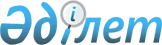 О внесении изменений в решение маслихата от 14 ноября 2014 года № 247 "Об утверждении Правил оказания жилищной помощи"
					
			Утративший силу
			
			
		
					Решение маслихата Костанайского района Костанайской области от 1 апреля 2016 года № 14. Зарегистрировано Департаментом юстиции Костанайской области 29 апреля 2016 года № 6309. Утратило силу решением маслихата Костанайского района Костанайской области от 23 апреля 2024 года № 168
      Сноска. Утратило силу решением маслихата Костанайского района Костанайской области от 23.04.2024 № 168 (вводится в действие по истечении десяти календарных дней после дня его первого официального опубликования).
      В соответствии со статьей 6 Закона Республики Казахстан от 23 января 2001 года "О местном государственном управлении и самоуправлении в Республике Казахстан", статьей 97 Закона Республики Казахстан от 16 апреля 1997 года "О жилищных отношениях" Костанайский районный маслихат РЕШИЛ:
      1. Внести в решение маслихата от 14 ноября 2014 года № 247 "Об утверждении Правил оказания жилищной помощи" (зарегистрировано в Реестре государственной регистрации нормативных правовых актов за № 5219, опубликовано 19 декабря 2014 года в газете "Арна") следующие изменения:
      в Правилах оказания жилищной помощи, утвержденных указанным решением:
       пункты 2, 3 изложить в новой редакции:
      "2. Жилищная помощь оказывается государственным учреждением "Отдел занятости и социальных программ" акимата Костанайского района (далее - уполномоченный орган).
      Для назначения жилищной помощи услугополучатель обращается в Департамент "Центр обслуживания населения" - филиал некоммерческого акционерного общества "Государственная корпорация "Правительство для граждан" по Костанайской области (далее - Государственная корпорация), либо веб-портал "электронного правительства" www.egov.kz (далее - портал) на альтернативной основе с заявлением и представляет документы, указанные в пункте 9 Стандарта государственной услуги "Назначение жилищной помощи", утвержденного приказом Министра национальной экономики Республики Казахстан от 9 апреля 2015 года № 319 "Об утверждении стандартов государственных услуг в сфере жилищно-коммунального хозяйства".
      3. Уполномоченный орган предоставляет результат оказания жилищной помощи с момента сдачи пакета документов в Государственную корпорацию, а также при обращении на портал - 10 (десять) календарных дней.
      День сдачи пакета документов в Государственную корпорацию не входит в срок оказания жилищной помощи, при этом уполномоченный орган предоставляет результат оказания жилищной помощи за день до окончания срока оказания государственной услуги.".
      2. Настоящее решение вводится в действие по истечении десяти календарных дней после дня его первого официального опубликования. 
      Руководитель государственного
      учреждения "Отдел занятости и
      социальных программ" акимата
      Костанайского района
      ___________________ В. Панин
      1 апреля 2016 года
      Исполняющий обязанности руководителя
      государственного учреждения "Отдел
      экономики и финансов" акимата
      Костанайского района
      ___________________ М. Шилина
      1 апреля 2016 года
					© 2012. РГП на ПХВ «Институт законодательства и правовой информации Республики Казахстан» Министерства юстиции Республики Казахстан
				
Председатель внеочередной сессии
Костанайского районного маслихата
А. Кириченко
Секретарь Костанайского
районного маслихата
А. Досжанов